ОТДЕЛ ОБРАЗОВАНИЯ, СПОРТА И ТУРИЗМА
НОВОПОЛОЦКОГО ГОРИСПОЛКОМАГОСУДАРСТВЕННОЕ УЧРЕЖДЕНИЕ ДОПОЛНИТЕЛЬНОГО ОБРАЗОВАНИЯ «ДВОРЕЦ ДЕТЕЙ И МОЛОДЕЖИ Г.НОВОПОЛОЦКА»ОПИСАНИЕ ОПЫТА ПЕДАГОГИЧЕСКОЙ ДЕЯТЕЛЬНОСТИ«САМООПРЕДЕЛЕНИЕ  ЛИЧНОСТИ УЧАЩИХСЯ  В ПРОЦЕССЕ  ТЕАТРАЛЬНОЙ  ДЕЯТЕЛЬНОСТИ» 	Погуляева  Татьяна Ивановна,педагог дополнительного образования8(0214)32-33-73e-mail:pionery06@mail.ru2014                                            Содержание:                                                                        1. Информационный блок……….…………………………………………...21.1.Тема педагогического опыта………………………………………………2             1.2. Актуальность педагогического опыта……………………………………21.3. Цель педагогического опыта……………………………………………...31.4. Задачи педагогического опыта………………………………………….. .31.5.Длительность работы над опытом………………………………………...32.Описание технологии опыта……………………………………………….32.1.Ведущая идея опыта………………………………………………………..32.2.Описание сути опыта……………………………………………………….32.3. Результативность и эффективность опыта………………………………103.Заключение………………………………………………………………….12Список литературы……………………………………………………………13            Приложение 1. Театральные игры……………………………………………14Приложение 2. Этап занятия: «Уроки грима: история, образы»…………….19Приложение 3. С «улыбкой» по жизни………………………………………...231. ИНФОРМАЦИОННЫЙ БЛОК1.1.Тема педагогического опыта:«Самоопределение  личности учащихся  в процессе  театральной  деятельности». 1.2. Актуальность педагогического опытаТеатр! Какая гамма чувств сразу возникает при его упоминании. Популярность этого вида искусства связана с огромным воздействием его на зрителя. Театр способствует более глубокому осмыслению значения деятельности человека в наши дни. Он помогает  видеть прекрасное в жизни, борьбу положительного с дурным, возвышенного с низменным, учит глубоко разбираться в человеческих взаимоотношениях, поступках, в самих себе. Способствует тому, что доброта, внимание, порядочность становятся внутренней потребностью человека, развивает чувство достоинства, долга, коллективизма.Исключительная педагогическая роль театрального творчества в ряду всех видов искусств связана еще и с высокой эффективностью воспитания и самоопределения личности при одновременном осуществлении узкой специализации.  Влияние этого вида  искусства заключается в том, что оно развивает всеобщую универсальную человеческую способность, то есть способность, которая, будучи развитой, реализуется в любой сфере человеческой деятельности и познания - и в науке, и в политике, и в быту, и в непосредственном труде.[4]В области педагогики творческого воспитания и самоопределения личности ребенка в XXI веке произошел значительный скачок. Общество почувствовало важность творческой индивидуальности, особенно в созидательной деятельности, и в этой связи, интерес представляет ее возможный потенциал. Потребность в творческой личности в разных областях, естественно, поднимает проблему выявления и «взращивания» одаренных детей средствами театрального искусства.1.3.Цель педагогического опыта: - Самоопределение  личности учащихся  в процессе   театральной  деятельностьи. 1.4. Задачи педагогического опыта:- изучить и систематизировать имеющийся  педагогический опыт, в том числе и собственный, по самоопределению личности  учащихся  в процессе  театральной  деятельности;- подобрать творческие упражнения, элементы театральной техники  и практический материал для  работы  по самоопределению личности   учащихся  в процессе  театральной  деятельности;- отобрать формы, методы и приёмы работы по теме опыта.1.5. Длительность работы над опытомТеатр миниатюр «Улыбка» был создан в 1994 году. В данном опыте  отражена работа педагога дополнительного образования с момента создания коллектива по настоящее время.2. ОПИСАНИЕ ТЕХНОЛОГИИ ОПЫТА2.1. Ведущая идея  опытаВ процессе обучения подростков в объединении по интересам театральной направленности происходит становление    и   самоопределение личности. 2.2. ОПИСАНИЕ СУТИ ОПЫТА В объединении по интересам  «Театр миниатюр «Улыбка» занимаются дети 5 – 17 лет. Под руководством педагога ребята учатся общению, наблюдательности, вниманию, воображению, культуре речи, творческой инициативе. Через игру, скороговорки, миниатюры, басни и сказки постепенно отшлифовывается мастерство. На занятиях ребята постигают основы театрального мастерства, развивают фантазию. Занятия направлены на освобождение от психологической напряжённости, на физическое раскрепощение. Занимаясь в театральном коллективе, ребята познают жизнь. Работа над каждым новым спектаклем, миниатюрой доставляет им радость сценического перевоплощения, реализации своих творческих сил, даёт возможность прожить на цене множество судеб своих героев, изведать ранее не известное, побывать «в шкуре зверя» и в то же время не потерять своё «Я». Это умение быть правдивым и искренним на сцене достигается долгой кропотливой работой. Кроме того, совместный труд сближает всех участников и помогает достичь определённых успехов.Театр миниатюр -  это небольшие миниатюры, отрывки из спектаклей, которые воспитывают культуру здорового образа жизни, бережного отношения к природе, заставляют задуматься и немного иначе взглянуть на окружающий мир.Театр миниатюр «Улыбка» поддерживает связь с коллективами других учебных заведений, в целях обмена опытом, дружбы и общения, профориентации и закрепления определённого творческого имиджа.Главным критерием подбора ребят в театр, является их личное желание заниматься театральным искусством. Никакой предварительной проверки сценических способностей не проводится. Все  дети талантливы от природы, у каждого есть своя «искорка», главное заметить ее и помочь развиться. В самоопределении личности  особую роль играют потребности, такие как стремление к знаниям, творчеству, восприятию произведений искусства. Такие потребности присутствуют во всех возрастных периодах становления учащихся. Чтобы подросток мог самореализоваться, необходимо создать ему соответствующие условия: свободу выбора, пространство творческой деятельности, социальный комфорт. Наиболее успешно эти условия реализуются в детском театре миниатюр «Улыбка».	Благодаря разнообразным формам занятий, которые включают в себя увлекательные игры и упражнения, задания и импровизации, учащиеся объединения стремятся прожить множество судеб своих героев, изведать ранее неизведанное. 	 В процессе занятий происходит:1. Объединение детей в творческом процессе, им открывается интересный мир театрального искусства.2. Знакомство с элементами театральной техники, развитие памяти, фантазии, вкуса. 3. Снятие зажатости, скованности, развитие способности  искренне верить в любую  воображаемую ситуацию, превращать и превращаться.4. Возможность полноценно употребить свои способности и самовыразиться в сценических воплощениях (Приложение 1).5. Развитие дикции на материале скороговорок и стихов, пополнение словарного запаса.6. Воспитание доброжелательности и культуры поведения в театре.На занятиях учащиеся вовлекаются в продуктивную творческую деятельность, которая  дает практический тренинг самостоятельности, приносит опыт успеха и убеждает подростка в огромных возможностях его личности. Занятия представляют для учащихся опыт творчества, преодоления, достижения, реализации своих возможностей. Попадая в благоприятную среду творчества, происходит раскрытие и раскрепощение индивидуальности, воспитание личности и в то же время дисциплина, принятие условий театра, понимание учебного процесса, как необходимого коллективного явления – все это составляющие театрального обучения вобъединении.Деятельность учащихся позволяет развивать:собственную значимость в коллективе;причастность к деятельности, в которой нет угрозы или беспокойства за собственную неудачу;гордость за свои достижения;удовлетворенность от помощи и поддержки своих сверстников;возможность раскрывать свои способности.Умение воспринимать прекрасное само не рождается. Это умение нужно воспитывать. Развитие внутренней свободы, уверенности в себе, способности к самопознанию, самоопределению и самореализации – пожалуй, основной смысл воспитательного процесса. 	Сложившийся коллектив  имеет свои традиции  и праздники, то, что позволяет иметь своё собственное лицо, есть они и в театре миниатюр «Улыбка»:Здесь нет ни отличников, ни отстающих. Учащиеся сами анализируют свою работу и усилия товарищей, вследствие чего формируется терпимость, уважение друг к другу.Когда зрители с удовольствием смотрят спектакль или миниатюру, где все талантливо и легко играется, то работа всего коллектива может показаться несложной и доступной любому. Но чем свободнее и легче идет миниатюра (спектакль), тем больше на него затрачено труда и усилий коллектива.Несмотря на все трудности, возникает еще одна очень важная задача – вырастить новое поколение художников сцены. А это в значительной степени зависит от умелой педагогической поддержки взрослого, умения правильно выбрать репертуар, заразить жаждой познания. За последние годы большим успехом пользовались миниатюры такие как: «36 и 6», М.Мишин; «Фирма – это все!»; «Сюрприз», Г.Трушин; «На приеме у врача»; «Психи»; «Несу разные вещи»; спектакль на противопожарную тематику «101»; эко-спектакль «Приключение в помойном королевстве» и др.Театральная деятельность во многом непосредственно перекликается с детской игрой, хотя имеет и свои особенности. Анализируя роль детской и театральной игры в театре миниатюр «Улыбка»  можно сказать, что театр для ребенка начинается с игры. Игра ребенка, как и игра актера, подчинена единому закону искусства, высшему закону творчества - закону преображения. Преображение позволяет детям в дальнейшем освоить сценическое перевоплощение. Поэтому естественно, что детская игра, адаптированная к сценическим условиям и построенная по законам сцены, становится основной формой  обучения. Кроме этого, она позволяет выявить задатки к театральной игре, творческие наклонности, общий уровень интеллектуального, нравственно эстетического, физического развития ребенка. «Театрализованной игре принадлежит совершенно особое место - она порождает и совершенствует возвышенные и созидательные фантазии, которых так не хватает детям в нынешней реальности...».[2]Не менее важным компонентом развития творческого потенциала детей и их самоопределения в театральном искусстве следует признать музыку. Пробуждая целую гамму всевозможных ощущений, она учит сопереживать, тонко чувствовать, формирует духовно-нравственные качества. Под нее предлагается выполнять самые различные упражнений, так как она заставляет работать не только ум, но и чувства. Правильно подобранные музыкальные произведения, сопровождающие различные творческие задания, придают занятию эмоциональную окраску, вносят элементы игры, образности, превращают сценические задания в маленький музыкальный спектакль.Непосредственно воздействуя на эмоционально-духовную сферу, музыка влияет на более глубокое развитие воображения, фантазии, помогает перевоплотиться и логично войти в тот или иной образ. Постоянное присутствие музыки в творческих заданиях помогает осознанию ее роли в спектакле. Являясь одним из составных элементов спектакля, она способна, порой, лучше слов донести до детей эмоциональный смысл поставленных перед ними творческих задач. Благодаря взаимодействию музыки и сценического действия достигается комплексность воспитательного воздействия театральных занятий на учащихся.Универсальным компонентом воспитания эстетической одаренности детей служит изобразительное искусство. Создание грима (Приложение 2), изготовление бутафории, элементов оформления, эскизов костюмов и декораций развивают пространственно-образное воображение и восприятие, формирует эстетический вкус, способствует более глубокому пониманию произведений изобразительного искусства, архитектуры, скульптуры. Оно включается в театральную деятельность детей не только как часть художественно оформления спектаклей, индивидуальных концертных номеров, праздников коллектива, но и в качестве сферы творческой самореализации - выражение через рисунок своих эмоциональных впечатлений по просмотренным спектаклям, создаваемым ролям и другим творческим заданиям.Иногда я использую нестандартные приёмы и методы работы с детьми.  Я  учу их отстаивать своё мнение, спорить с собой.  Например,  на одном из занятий принимаю серьёзный вид и убеждённым тоном развиваю какую – нибудь неправильную мысль, пока ребята не опровергнут её более вескими доводами и суждениями, а затем, делаю вид, что поняла что ошибалась, благодарю учащихся за помощь.Готовность детей к работе, их собранность, во многом зависит от первых слов педагога. Для того чтобы нацелить детей на деловое общение я говорю « Здравствуйте!». При обращении неформальном я использую фразу «Пламенно приветствую талантливых детей!» или «Рада вас приветствовать!» Иногда выбираю и такую форму приветствия: «Здравствуйте, дети! Вот сказала вам «дети», а сама думаю: а ведь проблему - то решать будем сегодня такую, которая  не под силу и всякому взрослому. И так, здравствуйте, самые взрослые люди на пороге важных проблем!» Это  нацеливает учащихся  на серьёзное восприятие занятий. На атмосферу занятия влияет почти всё: внешний вид педагога и учащихся, выражение лица педагога, стиль общения, темп и ритм работы. Атмосферу занятия легко разрушить одним неосторожным шагом, неверным жестом или интонацией. Поэтому на этапе разработке  замысла занятия, продумывая его структурно – композиционное решение   проектирую обстановку, которая поможет рождению наиболее эмоционально насыщенных моментов. Предоставляю учащимся  возможность и время пережить полученное впечатление. Также определяю такие фрагменты учебного занятия, когда педагогу необходимо «уйти в тень». Завершая занятие, иногда оставляю финал открытым, чтобы  учащимся  хотелось бы прийти на следующее занятие.Каждое занятие – это важный отрезок жизни детей. Это время, в течение которого ребёнок может стать лучше, добрее, человечнее, подняться над самим собой.2.3. РЕЗУЛЬТАТИВНОСТЬ И ЭФФЕКТИВНОСТЬ ОПЫТАЗа годы работы было поставлено более 50 миниатюр, 8 спектаклей, состоялось более  тысячи выступлений перед зрителями. За 15 лет работы педагог выработала свой стиль и свои методы работы, которые  передаёт своим учащимся. 	За годы работы театр рос, мужал, носил звание «образцовый». Коллектив неоднократно представлял наш Дворец, город на самых престижных конкурсах и фестивалях в области и республике, за активное участие награждался грамотами и дипломами.	В 1998 году – коллективу присвоено звание «образцовый».	В 1999 стал дипломантом I степени за активное участие в региональном смотре – конкурсе «ЭКОТЕАТР - 99», проходившем в г. Полоцке.	В 2000 году театр завоевал Диплом первой степени за активное участие в областном фестивале «ЭКОТЕАТР – 2000», проходившем в г. Витебске.	В 2000 году г. Минске коллектив отмечен Диплом I степени за участие в республиканском фестивале «Дзеці і экалогія  XXI стагодзя».	В 2003 году театр завоевал Диплом I степени за активное участие в областном фестивале «Экотеатр – 2003», г. Витебск.	В 2006г г. Витебске коллектив отмечен Диплом II степени, призёр VIII областного экофестиваля «Квітней мая Радзіма!»;	Коллектив награждён Диплом победителя областного фестиваля детских театров «Калядная зорка» г. Витебск, 2010г. 	Коллектив театра миниатюр награждён Почётной грамотой  лауреата городского фестиваля  художественной самодеятельности  «Новополоцку посвящается», 2013г.Коллектив отличается стабильностью, многие учащиеся  занимаются 5 и более лет, для некоторых учащихся, теперь уже выпускников, театр сыграл важную роль в выборе профессии:  МЕТЛА ЕЛЕНА – окончила  Витебское училище искусств по специальности: «Актёр драматического театра», Санкт – Петербургский университет кинематографии   по специальности: «Режиссёр фотографии и кино»АНУФРИЕНКО ОЛЕГ  - окончил  БГУ по специальности: «Журналист международных отношений», г. Минск (Приложение 3). ВОРОБЬЁВА ОЛЬГА - активно участвовала в экологических спектаклях в городе, области. На сегодняшний день является студенткой БГЭУ по специальности: «Экономист – эколог».ОВСЯННИКОВА ВЕРОНИКА   - является актрисой Детской студии юного зрителя  (ТЮЗ),  г.Минск.                                                                         БЫКОВА ЕКАТЕРИНА – окончила МГПУ им. М. Танка  по специальности: «Педагог – психолог и логопед».                                                                                                                                                                                                                   АЛЕКСЕЕВА ВИКТОРИЯ  - 	окончила Витебское училище   искусств по специальности «Актёрское мастерство». КАЧАН МАРИНА  - студентка  Белорусского государственного университета культуры и искусств	, факультет - режиссер	массовых праздников.ФАДЕЕВА СВЕТЛАНА - 	студентка  Белорусского государственного университета культуры и искусств	, факультет - режиссер	массовых праздников. Опыт работы объединения  «Улыбка» обсуждался на педагогическом совете  05. 11. 2013 года, протокол №2. Был одобрен педагогами, рекомендован к использованию в  работе по профессиональной ориентации учащихся в театральных коллективах УО города. Также опыт работы был представлен на методическом объединении отдела музыкально-хореографического творчества ДДМ г. Новополоцка и рекомендован к использованию в театральных коллективах Дворца детей и молодежи. 3. ЗАКЛЮЧЕНИЕПотребность подростков и молодых людей в самореализации – это желание использовать весь свой потенциал, возможности, полученные от природы и приобретенные на личном опыте, чтобы достичь своих целей, сделать то, к чему чувствуешь предназначение, стать тем, кем хочешь. 	Реализуя себя, свои стремления, используя свои возможности, строя свою жизнь, человек растет, развивается и формирует свою личность. Театр заставляет  задуматься и немного иначе взглянуть на окружающий мир. И неважно, что после ухода из объединения по интересам подросток не пойдет по театральной стезе, важно то, что театр оставил в его душе.Список литературы1. Абалкин, Н. А. Рассказы о театре/ Н.А.Абалкин.- Москва: Молодая гвардия, 1981. -303 с., ил.2. Александров, Э. Люблю театр!/ Э. Александров.- Москва: Детская  литература, 1971.- 158 с., ил.3. Белощенко, С.Н. Работа над дикцией и интонацией на занятиях     сценической речью/ С.Н.Белощенко // Методист.-2008.-№10.- С. 36.4. Беларускае  акцёрскае мастацтва: матэрыялы нав.-творч. канференцыі.                  Минск, 1997.5. Бояджиев, Г.Н. Вечно прекрасный театр эпохи Возрождения: Италия,      Испания, Англия/ Г.Н.Бояджиев. - Москва, 1973.6. Белянская, Л.Б. Хочу на сцену!/ Л.Б. Белянская.- Донецк: Сталкер, 1997.7. В школьном театре: Инсценировки произведений русских  писателей-        классиков. - Москва: Детская  литература, 1971. -511 с., ил.8. Головня, В.В. История античного театра/ В.В.Головня. - Москва, 1972.9. Егошина, О.  Актерские тетради  Иннокентия Смоктуновского/          О.Егошина.-  Москва, 2004.10. Орлова, Г.Д. , Карелин, А.В. , Янковский, Р.  Артист/ Г.Д.  Орлова,            А.В.Карелин, Р. Янковский. - Минск, 2006.11. Окружная, С.  Все прожить  -  и чтобы сердце не разорвалось/ С.            Окружная. – Минск, 2003.12. Обухович, А. Полвека на сцене/ А.Обухович. - Минск, 1987.13. Станюта, А. Жизнь актрисы/ С.Станюта. - Минск, 2001.14. Янковская, А.Г. Проект «Театр творчества»/ А.Г. Янковская // Праблемы выхавання.- 2008.- №5.- С. 48.Приложение 1Игра «Ассоциации»Цель: развивать фантазию, память.Условия игры: участники садятся в круг, всем предлагается расслабиться. 	Педагог называет слова, связанные с профессией, участники придумывают ассоциации, возникшие на предлагаемые слова. Например, «Актёр» - монолог, фрак, миниатюра, спектакль и  т.д.Режиссёр;Воспитатель;Учитель;Игра «Замри – отомри»Цель:  ввести учащихся в круг духовного самопознания своей индивидуальности, ознакомить их  с основами актерского мастерства, с элементами театральной техники, повысить их творческий и человеческий потенциал.Условия игры: участники движутся по кругу, выполняя задания педагога: присесть, встать, похлопать и т.д. После слова «Замри», участники игры замирают на месте в разных позах. Педагог подходит по очереди к играющим дотрагивается со словом «Отомри», но в воображаемых обстоятельствах. Например: «Профессия», все участники по очереди изображают придуманную ими профессию.Театральные атрибуты;Воображения на тему спектакль;На роли из выученной миниатюры и т.д.Игра «Театральная импровизация»Цель: познакомить учащихся с профессией, которая может пригодиться им как в жизни, так и в искусстве;развивать чувство уверенности, оптимизма и раскованности.Условия игры: участники становятся в круг (или сидят по кругу). Каждый придумывает, любое слово, связанное с профессией и на ухо шепчет участнику сидящему справа от него. Задача: изобразить в центре зала услышанное слово так, чтобы остальные играющие догадались, какую из профессий изображает участник. Секретарь;Режиссёр;Музыкант;Танцор;Повар и т.д.Игра «Муки творчества»		Создать новое произведение искусства очень непросто. Недаром же существует устойчивое выражение – «муки творчества». Оно означает, что все шедевры рождаются лишь в результате неимоверных, «мучительных» усилий художника. Попробуйте, показать в маленьком этюде – пантомиме процесс творческой работы и «муки творчества»…Писателя;Композитора;Скульптора;Фотографа и т.д.Игра «Новое название старой профессии»	Все профессии важны. Но, несмотря на это, во все времена существовали модные, престижные профессии и профессии, которые общественное мнение считало низкими, грязными. Чтобы как-то сгладить различия между тружениками высших и низших сфер, иногда предпринимались попытки переименования самых непривлекательных профессий. В результате кочегаров стали называть «операторами котельных», а уборщиц – «техническими служащими», нянечек – «помощницами воспитателей». Попробуйте продолжить процесс изменения и осовременивания названий профессий. Придумайте, как по-новому, достойно могли бы называться профессии:Дворник;Посудомойка;Пастух;Прачка и т.д.Игра «Цирковые профессии»Цирковая программа обычно состоит из множества самых разных номеров. И после каждого номера на арене, чтобы рассмешить зрителей, выходит клоун. Очень часто клоун в своём выступлении пародирует тех серьёзных артистов, которые только что выступали. Покажите, как клоун мог бы спародировать, то есть передразнить…Фокусников;Жонглёров;Дрессировщиков;Канатоходцев и т.д.Артикуляционная гимнастика(для развития речевого аппарата)	Эти упражнения используются перед спектаклями, публичными выступлениями актёрами, дикторами и людьми других профессий, связанными с ораторским искусством.«Искусственная улыбка»: губы растянуть в улыбке, как можно шире; зафиксировать.«Трубочка»: вытянуть губы в трубочку и зафиксировать их; поиграть вытянутыми губами влево, вправо.«Круговые вращения языком»: кончиком языка обвести внутри рта вокруг рта, сначала справа – налево, затем слева – направо.«Толкание щёк языком»: сильно кончиком языка толкать переменно щёки.«Достать нёбо»: кончиком языка поочерёдно достать верхнее и нижнее нёбо, постепенно ускоряясь.«Челюсти»: выдвигать нижнюю челюсть вперёд – назад, фиксируя каждое положение.Каждое упражнение повторяется 10-15 раз.Упражнения – массажРекомендуется после снятия театрального грима, после активной мимической деятельности, для снятия эмоционального напряжения.Указательные пальцы обеих рук расположить на переносице и, чередуя пальцы, с лёгким похлопыванием вести по линиям от переносицы до верхних точек ушей, произнося при этом звуки: зи-зи-зи.Указательные пальцы обеих рук расположить на середине носа и, чередуя пальцы, с лёгким похлопыванием вести по линиям от середины носа до середины ушей, произнося при этом звуки: ви-ви-ви.Указательные пальцы обеих рук расположить под носом и, чередуя пальцы, с лёгким похлопыванием вести по линиям от носа до нижних точек ушей, произнося при этом звуки: ми-ми-ми.Упражнение на концентрацию внимания	Актёры должны уметь вовремя расслабиться, а также вовремя концентрировать свои мысли, действия и эмоции.	Выучить скороговорку: от топота копыт пыль по полю летит. Скороговорка может быть любой.	Всем вместе правильно её проговорить.	Эту скороговорку нужно громко произнести всем вместе после команды: «Встать!»	А теперь расслабьтесь. Сядьте поудобнее. Представьте, что вы находитесь на берегу моря. Ярко светит солнце. Жарко. Тихо плещут волны. Очень хочется спать…. Вы нашли себе укромное местечко в тени и уснули….	Повторяйте за мной слова: «Волн… прибрежный… мерный… шум… усыпляет… праздный… ум…. Но на солнце… вредно… спать…. Встать!»	Все должны встать и громко произнести скороговорку.Приложения 2Тема занятия: «Уроки грима: история, образы»Этап №4 Усвоение новых знаний и способов действия.          (театр миниатюр «Улыбка»)Возраст учащихся: 6-9 лет при участии учащихся старшей группы (16-17 лет).Время: 30 минут.Цели и задачи: закрепить ранее полученные знания по основным понятиям «грима», первичное запоминание учащимися изучаемого материала; ознакомить с навыком нанесения грима; формировать вкус и чувство меры.Оборудование (атрибуты): грим, растушёвки и тонкие кисточки, пуховки, жирный крем, пудра, мягкие бумажные салфетки, зеркало.Изображения по раскрашиванию лица. Ход практической части занятияПедагог: На прошлом занятии мы познакомились с вами с основными понятиями нанесения грима и домашним заданием было определить предлагаемый образ (кот, фея, разбойник).Вы готовы озвучить свой образ? Дети: Да!Педагог: А какое задание нужно было ещё придумать выбранному образу?1-учащийся: этюд-экспромт.Педагог: Правильно. И сейчас я попрошу вас озвучить свои образы. 1-Учащаяся: Я решила выбрать себе грим котика. 2-учащаяся: А я буду фея.3-учащийся: Ая решила быть разбойницей.Педагог: Хорошо, молодцы с образом мы с вами определились. Сейчас я попрошу моих помощников, учащихся из старшей группы, превратить вас при помощи красок в этих сказочных героев. Ну, что вы готовы? Тогда за дело. 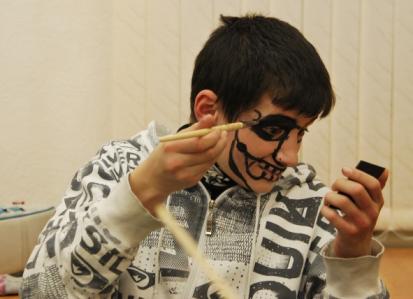 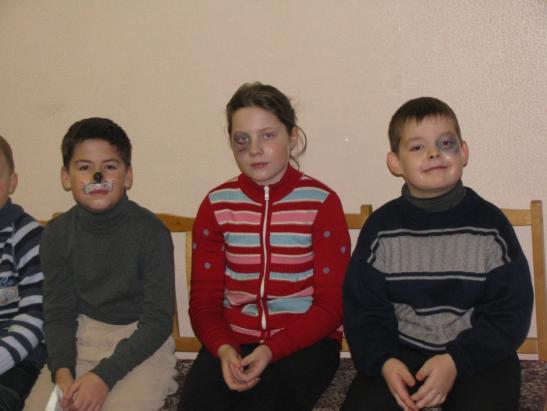 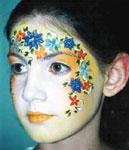 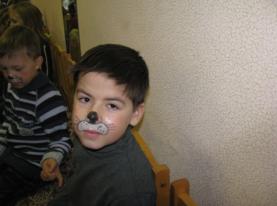 1.                            2.              3.Педагог: Марина гримирует – котиков.Оля – фей.Владислав – разбойников.Практическая работа.Музыкальное оформление.Педагог: А пока наши герои по очереди перевоплощаются, я предлагаю вам ответить на мои вопросы.1.Что такое грим?Учащиеся: Грим это набор разноцветных, специальных красок, для изменения внешности (лица) актёра.2. Назовите Родину грима?Учащийся: Италия.3. Что означает слово грим?Учащиеся: В переводе с итальянского оно означает «морщинистый».4. Какие инструменты необходимы для нанесения грима? Учащиеся: Палочки, кисти, растушёвки, вата, вазелин, жирный крем, мягкие бумажные салфетки.Педагог: Я вижу, что все уже загримированы и готовы продемонстрировать свои этюды.ПАНТОМИМА: Защита этюдов – экспромтов.Котята показывают повадки движений кота, феи в это время изображают пластическую импровизацию вокруг котят. Появляются разбойники.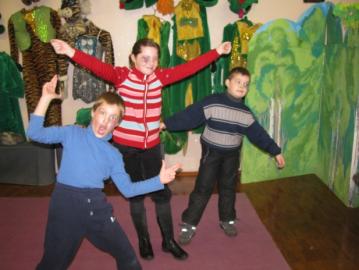 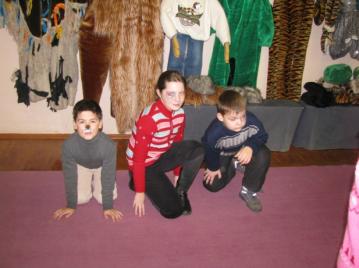 Снятие грима при помощи влажных салфеток.Театральный массаж лица после нанесения грима.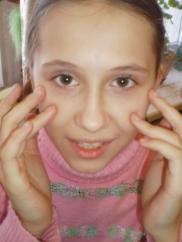 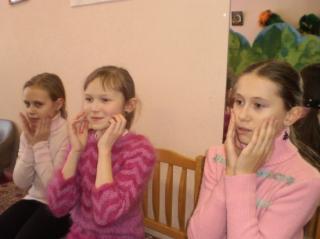 Подведение итогов.Неспешными мазками.Накладывает грим…Встречайте! Перед Вами чуть грустный клоун-мим…Улыбку нарисует, а на щеке слеза.Народ заинтригуют печальные глаза…Он публику заводит, пытается смешить…А что же происходит на дне его души?Об этом не расскажет он больше никому…И чувства не покажет.Вам это ни к чему.Раскрасит яркой краской седые облака…И жизнь его под маской становится легка…Все от него в восторге…Смеялись все над ним.А в маленькой гримёрке, снимает клоун грим…Всё так же осторожно.Снимает... не спешит.Разъела краска кожу, душа его болит.Накинув плащ на плечи…Вновь став самим собой.Пока... до новой встречи!Уходит он домой.Педагог:Спасибо за внимание! До новых встреч, до свидания!Приложение 3С «УЛЫБКОЙ» ПО ЖИЗНИУже более 15 лет театром миниатюр «Улыбка» руководит Татьяна Погуляева. Ещё в детстве она по – настоящему влюбилась в сценическое искусство. В школьные годы занималась в театре «Родничок» Дворца культуры нефтяников. Уже тогда её преподаватель Николай Юрченко назвал девушку талантливой актрисой. Таня была уже готова поступать на театральный факультет, но родители были против её выбора. Тогда девушка выбрала радиотехнический факультет в Витебске. Закончив его, пошла, работать на завод по специальности. Но душой Татьяна всегда оставалась в театре…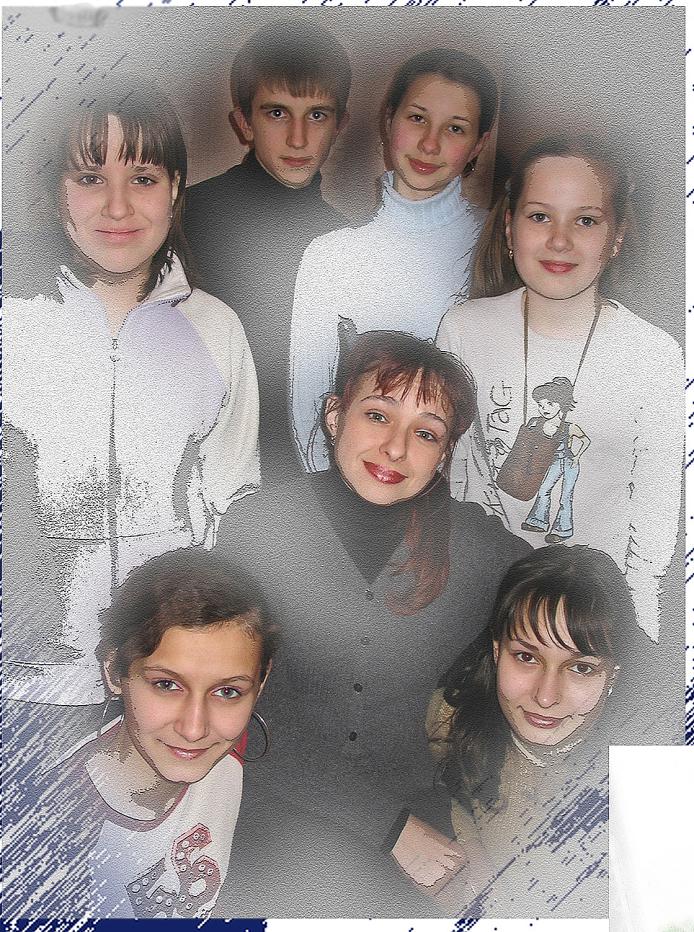 	Как–то на завод приехал выступать российский театральный коллектив. Татьяна Ивановна впервые увидела известных актёров Наталью Гундареву и Юрия Соломина. Впечатлённая их выступлением, она только и говорила о театре. Друзья и коллеги спрашивали: «Что ты делаешь на заводе? Тебе надо было в театральный поступать!»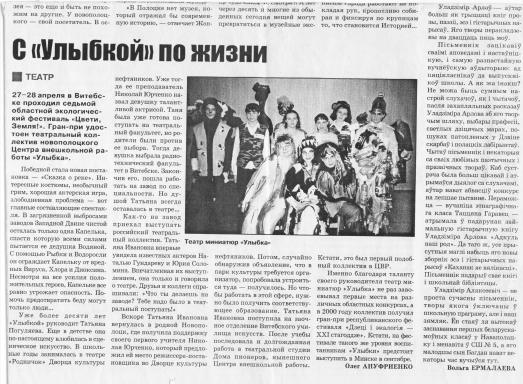   	Вскоре Татьяна Ивановна вернулась в родной город Новополоцк, где получила поддержку своего первого учителя Николая Юрченко, который предложил ей место режиссёра – постановщика во Дворце культуры нефтяников. Потом, случайно обнаружив, что в парк культуры требуется организатор, попробовала устроиться туда – получилось. Но чтобы работать в этой сфере, нужно было получить соответствующее образование. Татьяна Ивановна поступила на заочное отделение Витебского училища культуры по специальности: руководитель театра. После учёбы последовала и долгожданная работа в театральной студии Дома пионеров, нынешнего Центра внешкольной работы. 	Именно благодаря таланту своего руководителя театр миниатюр «Улыбка» не раз завоёвывал места на различных городских, областных конкурсах, а в 2000 году коллектив получил Гран-при республиканского фестиваля «Дзеці і экалогія -  XXI стагоддзе». Олег АНУФРИЕНКОмарт, 2002 г., «Химик» , городская газета г.Новополоцка